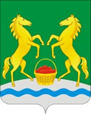 СОВЕТ НАРОДНЫХ ДЕПУТАТОВБАБЯКОВСКОГО СЕЛЬСКОГО ПОСЕЛЕНИЯ НОВОУСМАНСКОГО МУНИЦИПАЛЬНОГО РАЙОНА ВОРОНЕЖСКОЙ ОБЛАСТИР Е Ш Е Н И Еот 14.05.2021г.                                           №18  с. Бабяково О дорожных знаках по ул. Транспортная с. Бабяково Новоусманского муниципального района Воронежской области В соответствии с Федеральным законом от 10 декабря 1995 года № 196-ФЗ «О безопасности дорожного движения», Федеральным законом от 06.10.2003 года № 131 – ФЗ  «Об общих принципах  организации  местного самоуправления  в Российской Федерации», в связи с образованием новых земельных участков по ул. Транспортная,  Совет народных депутатов Бабяковского сельского поселения Новоусманского муниципального района Воронежской области решил: 1. Признать действия по установке дорожных знаков 6.8.1 «Тупик» и 3.4 «Движение грузовых автомобилей запрещено»  по ул. Транспортная в проезде между домами №35 и №37» незаконными, возложить обязанности на администрацию Бабяковского сельского поселения Новоусманского муниципального района Воронежской области демонтировать вышеуказанные дорожные знаки.2. Обнародовать настоящее постановление в установленном законом порядке.3. Контроль за исполнением настоящего постановления оставляю за собой.ГЛАВА БАБЯКОВСКОГО СЕЛЬСКОГОПОСЕЛЕНИЯ НОВОУСМАНСКОГО МУНИЦИПАЛЬНОГО РАЙОНА ВОРОНЕЖСКОЙ ОБЛАСТИ    ____________ П.Н. ЕНИНПРЕДСЕДАТЕЛЬ СОВЕТА НАРОДНЫХ ДЕПУТАТОВ  БАБЯКОВСКОГО СЕЛЬСКОГО ПОСЕЛЕНИЯ НОВОУСМАНСКОГО МУНИЦИПАЛЬНОГО РАЙОНА ВОРОНЕЖСКОЙ ОБЛАСТИ    ________________ А.А. КАНЕВСКИЙ